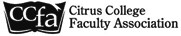 Representative Council Meeting Date:  April 21, 2021 	 	 	 	  	Zoom – 3 pm Call to Order- Dave Ryba: Meeting called to order at 3:04 by Dave Ryba.Minutes:  Minutes not approved this meeting. Will table until May 19, 2021 (two sets of minutes)Officer and Cabinet Reports President’s Report – Dave RybaConferencesCCA Spring – April 23-25 “Building and Strengthening Membership (cca4us.org)DR announced CCA is having a free conference this weekend and strongly encourages all in attendance to go. Another conference recommended is the Hunter Conference on May 17-21 titled, “Higher Education, Collective Bargaining and the Biden Administration” hosted by the National Center for the Study of Collective Bargaining in Higher Education and the Professions. -laws we are working to clean up and he thanked brown and CCA for negotiations2.  By-LawsThese are still ongoing.  			3. Bargaining UpdateRyba thanked Dave Brown, the bargaining team, and CCA for completing mediation and finalizing a TA.  Vice-President’s Report – Rafael Herrera  Rafael updates that an events calendar is on the CCFA website and Facebook. He is working on an Outlook for 365 calendar. Secretary’s Report – Stephanie Yee No Report.Treasurer’s Report – Gerhard PetersCCFA elections are happening right now and announced the names for those running for all positions. Voting starts Friday April 23 and ends April 30 via Simply Voting. Anna McGarry will be elections co-chair. Ryba asked if there are any other nominations from the floor. There were none. Tasha VanHorn provided a short statement for at-large representativePaul Swatzel’s pre-recorded video/audio was working but some members could not hear well. Instead of playing the video, it was recommended to send written statements to the body. *Paul was able to do a live candidate statement for the at-large representative position at the end of the meeting.Denise Kaiser provided a short statement for at-large representativeNoemi Barajas provided a short statement for at-large representativeMariano Rubio provided a short statement for the Vice-President positionJesus Gutierrez provided a short statement for the Vice-President positionBargaining Chair Report – Dave Brown  Brown shared background about the last two mediations sessions in April. In spite of what the District claimed, the 2% will not be STRS credible. The District still insisted on a sunset provision and would not agree to any reopener or anything that would incur ongoing costs. As such the sunset provision is a dealbreaker. Rather than an “on-schedule” 2% we decided to come away with an off schedule 2% in addition to a $2200 lump payment every June with the exception of 2021 which will be in September. Those retiring in 2021 will still receive the $2200 check. The Association expressed concerned that the 2018-2019 will not be attributed to STRS so we also have an augmentation of $2500 for the regular retirement incentive. The text of the full tentative agreement will be sent for faculty ratification vote. Ryba will be sharing the timeline. Brown opened the floor to questions. John Fincher asked if the language was written by R. Sammis or the mediator. Anna McGarry asks if Dave and the team supports this. D. Brown believes this is the best offer we will get with this current administration. The District can still impose anything or leave out anything/everything if it goes to fact finding. The stakes are high enough that he recommends we vote this in. Tasha VanHorn asks if the $2200 payments will count toward retirement. Brown clarifies that those hired before 2013, the off-schedule payment will be credible to the Defined Benefit Supplement. Terry Miles commends the team and executive board for the hours of work, but he says he feels we have attempted to educate the BOT and what the District did to this team specifically this cycle. Terry agrees with John that we need educate the communities in which the BOT members live. Gerhard Peters asks how the retro will be paid. Brown does not know how the retro will be calculated, but we will receive a separate retro check from the $2200 off schedule payment. Dave Ryba closed with a few words about the state of the contract and confirmed that he does support the proposal for TA and reasons for why we should support it. Past President’s Report – Terry MilesSenate Liaison – John FincherStanding Committee Reports Faculty members shall be polled annually to determine their committee preference.  The committee members should reflect the diversity of the CCFA membership.  	1. Contract Committee – Dave Brown	See Bargaining Chair report 2. Grievance Committee – Rafael HerreraNo Report 3. Political Action Committee – John Fincher/Gerhard PetersNo Report	 4. Benefits Committee– Terry MilesNo Report  5. Newsletter Committee - Stephanie Yee No Report 6. Membership Engagement Committee- Vacant 7. Budget Committee-Dave RybaNo ReportAd Hoc Committee ReportsElections/voting – John FincherOld BusinessGeneral Discussion:Officer Job Descriptions (tabled)New BusinessNoneVIII. Public ForumIX. Adjourn  4:45pm. OfficersDave Ryba, President (P)Rafael Herrera, Vice President (P)Stephanie Yee, Secretary (P)Gerhard Peters, Treasurer (P)Included on Executive Board Jesus Gutierrez, At-Large RepresentativeSenya Lubisich, At-Large RepresentativePaul Swatzel, At-Large RepresentativeOther LeadershipDave Brown, Bargaining Chair (P)John Fincher, CCFA/Senate Liaison (P)Terry Miles, Past President (P)RepresentativesMathematics                  (A) Ralph Tippins& Business                      (A) Esme MedranoHealth Sciences             (P) Noemi BarajasCareer/Technical           (P) Greg LippStudent Services           (A) Vacant                                         (P) Elizabeth CookVisual & Performing      (P) Matt JacksonArts      RepresentativesKinesiology                 (P) Steve HartmanLanguage Arts            (A) Elisabeth Garate                                     (P) Anna McGarryPhysical Sciences        (P) Social/Behavioral        (A) Gailynn WhiteSciences                       (A) Shelly HahnNegotiations Team      (P) Stephanie YeeMembers                       (P) Rafael Herrera                                        (P) Senya Lubisich Guests: Justina Rivadeneyra, Denise Kaisler, Tasha VanHorn, Mariano Rubio, Jim Woolum Guests: Justina Rivadeneyra, Denise Kaisler, Tasha VanHorn, Mariano Rubio, Jim Woolum